Registration FormHost by: 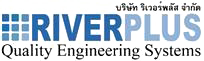 Kindly please email your completed registration form to:Event Coordinator: Ms. Varangkana Ngamsnong Email: varangkana@riverplus.com TEL: + (66)2835-3539Registration Deadline: July 10, 2014 Yes, I would like to join NEXCOM Solution DayTopic: Intelligent Systems & Services (ISS) + NISE AutomationDate: July 15, 2014Time: 09:00 – 17:00Venue: 3rd Floor of Centara Grand at Central Plaza Ladprao Address: 1695 Phaholyothin Road, Chatuchack, Bangkok 10900Yes, I would like to join lunch on July 15 Special request:                  Vegetarian : □Yes □NoCompany NameContactOffice TelMobileEmailNumber of attendees